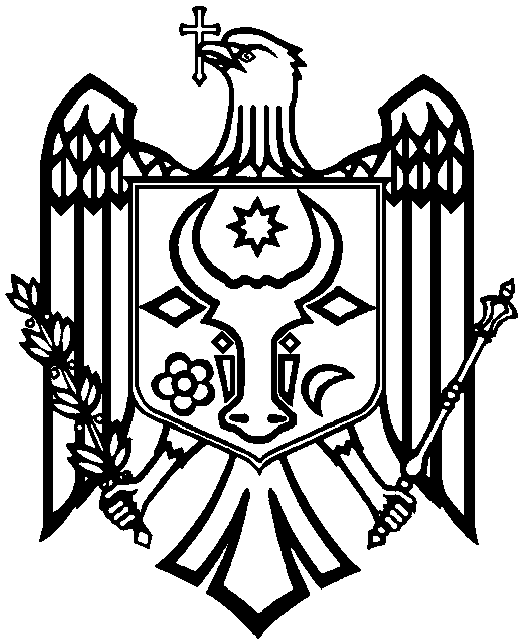                                 REPUBLICA MOLDOVA   GUVERNULH O T Ă R Î R E nr.____                                             din____________2016pentru aprobarea Regulamentului sanitar privind cercetarea şi confirmare a diagnosticului de boală (intoxicaţie) profesională În vederea executării prevederilor art.23 din Legea asigurării pentru accidente de muncă şi boli profesionale nr.756-XIV din 24.12.1999 (Monitorul Oficial al Republicii Moldova, 2000, nr.31-33), art.6 şi 10 din Legea nr.10-XVI din 03.02.2009 privind supravegherea de stat a sănătăţii publice (Monitorul Oficial al Republicii Moldova, 2009, nr.67), Guvernul H O T Ă R Ă Ş T E:Se aprobă Regulamentul sanitar privind cercetarea şi confirmare a diagnosticului de boală (intoxicaţie) profesională (se anexează). Prezentul Regulament se aplică pentru toate persoanele fizice şi juridice, indiferent de tipul de proprietate.Ministerul Sănătăţii în termen de 3 luni după întrarea în vigoare a prezentei hotărîri va elabora sistemul de monitorizare a stăriii de sănătate  a persoanelor cu boli profesionale. Controlul asupra executării prezentei hotărîri se pune în sarcina Ministerului Sănătăţii. PRIM-MINISTRU                                                            Pavel FILIP   Contrasemnează:Ministrul Sănătăţii                                                           Ruxanda GLAVAN                                                                                                      